 PARISH OF AMERSHAM WITH COLESHILL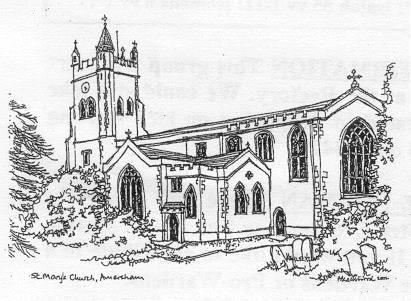                                                                                                                                      Church Street											Old Amersham											Bucks											HP7 0DBOrgan Lessons General Consent Form for Pupils under the age of 18PRIVATE AND CONFIDENTIAL (Last updated 6th May 2021)In the interest of your child’s welfare, it is important that you sign this consent form and declare any known conditions and medication that he/she is receiving.  This form has been produced in accordance with the Oxford Diocesan Framework for Safeguarding and Good Practice. Our safeguarding policy can be found on the Parish website.Photography and VideosPlease note that no photographs of lessons or any other related activity will ever be taken unless separate permission is sought.Declaration:I have read and completed the above information, and give permission for my child to receive organ lessons at St. Mary’s Church Amersham I understand that the organ teacher cannot be responsible for the student’s care after the end of the lesson. I authorise the student to leave after the lesson without waiting for an adult ORI will always arrange for the student to be collected on time(please delete to indicate which applies).I understand that the information I have provided on this form will be stored in a central database maintained by the Parish Administrator, in accordance with the parish’s GDPR policy, which is on the parish website.I will provide an adult chaperone during lessons Please return this form to Edward Mc CallDirector of Music St. Mary’s Church Amersham Signed		___________________________________________Date		___________________________________________Name of Pupil:Date of Birth:Name of Parents/Guardian:Address (incl. Postcode):Telephone:Home:Work:Mobile:Parent/Guardian Email:Additional contact (if the above is not available)Additional contact (if the above is not available)Name:Telephone: